  Администрация ЗАТО ВИДЯЕВО   МУРМАНСКОЙ ОБЛАСТИ    ПОСТАНОВЛЕНИЕ «15» сентября 2010 года	                                                                 №    648О муниципальном земельном контроле за использованием земель на территории ЗАТО ВидяевоС целью эффективного использования земель ЗАТО Видяево, руководствуясь Земельным кодексом Российской Федерации, Федеральным законом от 26.12.2008 № 294-ФЗ "О защите прав юридических лиц и индивидуальных предпринимателей при осуществлении государственного контроля (надзора) и муниципального контроля", Федеральным законом от 06.10.2003 г. № 131-ФЗ «Об общих принципах организации местного самоуправления в Российской Федерации», Уставом ЗАТО Видяево, решением Совета депутатов ЗАТО Видяево от 03.09.2010 № 202,п о с т а н о в л я ю:Определить органом, уполномоченным на проведение муниципального земельного контроля за использованием земель на территории ЗАТО Видяево (далее также – уполномоченный орган), - муниципальную комиссию при Администрации ЗАТО Видяево по земельному контролю за использованием земель на территории ЗАТО Видяево.Утвердить: положение о муниципальном земельном контроле за использованием земель на территории ЗАТО Видяево (приложение № 1);состав муниципальной комиссии при Администрации ЗАТО Видяево по земельному контролю за использованием земель на территории ЗАТО Видяево (приложение № 2).Настоящее постановление подлежит публикации в газете «Вестник Видяево» и вступает в силу с момента его официального опубликования. Контроль  исполнения  настоящего постановления оставляю за собой.Глава администрации ЗАТО Видяево                                               В.И. СергеевПриложение  № 1                                                                                          к постановлению                                                                               Администрации ЗАТО Видяево                                                                  от «15» сентября 2010 г. № 648ПОЛОЖЕНИЕ о муниципальном земельном контроле за использованием земель на территории ЗАТО Видяево1. Общие положения1.1. Положение о муниципальном земельном контроле за использованием земель на территории ЗАТО Видяево (далее - Положение) устанавливает порядок осуществления муниципального земельного контроля в отношении расположенных в границах ЗАТО Видяево объектов земельных отношений (далее – объекты земельных отношений).1.2. Муниципальный земельный контроль представляет собой деятельность Администрации ЗАТО Видяево по контролю за соблюдением органами государственной власти, органами местного самоуправления, юридическими лицами, индивидуальными предпринимателями, гражданами в отношении объектов земельных отношений требований законодательства Российской Федерации, законодательства Мурманской области, за нарушение которых законодательством Российской Федерации, законодательством Мурманской области предусмотрена административная и иная ответственность (далее – требования законодательства в области земельных отношений).Муниципальный земельный контроль в отношении объектов земельных отношений осуществляется органами местного самоуправления городского округа, городских и сельских поселений, муниципального района в соответствии с законодательством Российской Федерации, Мурманской области и настоящим Положением.Муниципальный земельный контроль осуществляется в форме проведения проверок. Проверка соблюдения требований законодательства в области земельных отношений рамках осуществления муниципального земельного контроля - совокупность действий должностных лиц, наделенных полномочиями по осуществлению муниципального земельного контроля, связанных с проведением проверки соблюдения юридическими, физическими, должностными лицами требований законодательства в области земельных отношений и закреплением результатов проверки в форме акта проверки соблюдения требований законодательства в области земельных отношений (далее – акт проверки).1.3. Муниципальный земельный контроль осуществляет муниципальная комиссия при Администрации ЗАТО Видяево по земельному контролю за использованием земель на территории ЗАТО Видяево (далее также - уполномоченный орган, орган муниципального земельного контроля) путем проведения заседаний. Заседания  уполномоченного органа проводятся по мере необходимости.1.4. Мероприятия по проведению муниципального земельного контроля от имени органа муниципального земельного контроля осуществляет муниципальный инспектор.1.5. Муниципальный инспектор выносит на рассмотрение и утверждение уполномоченного органа планы проведения проверок, на рассмотрение уполномоченного органа - акты проверок.1.6. Муниципальный инспектор осуществляет свою деятельность во взаимодействии с органами государственного земельного надзора, органами исполнительной власти, организациями и общественными объединениями, а также гражданами. 1.7. Правила взаимодействия органа муниципального земельного контроля с федеральными органами исполнительной власти, осуществляющими государственный земельный надзор, устанавливаются в соответствии с законодательством Российской Федерации.2. Основные задачи муниципального земельного контроляОсновной задачей земельного контроля является обеспечение соблюдения органами государственной власти, органами местного самоуправления, юридическими лицами, индивидуальными предпринимателями, гражданами в отношении объектов земельных отношений в границах ЗАТО Видяево требований законодательства Российской Федерации, законодательства Мурманской области, за нарушение которых законодательством Российской Федерации, законодательством Мурманской области предусмотрена административная и иная ответственность.3. Порядок осуществления земельного контроля3.1. Муниципальный земельный контроль осуществляется в форме плановых и внеплановых проверок, проводимых на основании приказа органа муниципального земельного контроля, составленного по форме, установленной приказом Министерства экономического развития Российской Федерации от 30.04.2009 № 141.3.2. Плановые проверки использования объектов земельных отношений при осуществлении деятельности юридическими лицами и индивидуальными предпринимателями проводятся не чаще одного раза в три года, иными лицами - не чаще одного раза в год.3.3. Плановые проверки проводятся на основании разрабатываемых и утверждаемых приказом органа муниципального земельного контроля ежегодных планов.3.5. Орган муниципального земельного контроля направляет проекты ежегодных планов проведения плановых проверок в срок до 1 сентября года, предшествующего году проведения плановых проверок, в органы прокуратуры.3.5. Ежегодный план проведения плановых проверок доводится до сведения заинтересованных лиц посредством его размещения на официальном сайте муниципального образования ЗАТО Видяево образования в сети Интернет и газете «Вестник Видяево» в течение семи рабочих дней со дня его утверждения.3.6. Предметом внеплановой проверки является соблюдение органами государственной власти, органами местного самоуправления, юридическими лицами, индивидуальными предпринимателями, гражданами в процессе осуществления деятельности обязательных требований и требований, установленных муниципальными правовыми актами, выполнение предписаний органов муниципального контроля, проведение мероприятий по предотвращению причинения вреда жизни, здоровью граждан, вреда животным, растениям, окружающей среде, по обеспечению безопасности государства, по предупреждению возникновения чрезвычайных ситуаций природного и техногенного характера, по ликвидации последствий причинения такого вреда.3.6.1. В отношении соблюдения органами государственной власти, органами местного самоуправления, юридическими лицами, индивидуальными предпринимателями, гражданами требований законодательства основанием для проведения внеплановой проверки является:3.6.1.1. истечение срока исполнения органами государственной власти, органами местного самоуправления, юридическими лицами, индивидуальными предпринимателями, гражданами ранее выданного предписания об устранении выявленного нарушения обязательных требований и (или) требований, установленных муниципальными правовыми актами;3.6.1.2. поступление в органы муниципального контроля обращений и заявлений граждан, в том числе индивидуальных предпринимателей, юридических лиц, информации от органов государственной власти, органов местного самоуправления, из средств массовой информации о следующих фактах:а) возникновение угрозы причинения вреда жизни, здоровью граждан, вреда животным, растениям, окружающей среде, объектам культурного наследия (памятникам истории и культуры) народов Российской Федерации, безопасности государства, а также угрозы чрезвычайных ситуаций природного и техногенного характера;б) причинение вреда жизни, здоровью граждан, вреда животным, растениям, окружающей среде, объектам культурного наследия (памятникам истории и культуры) народов Российской Федерации, безопасности государства, а также возникновение чрезвычайных ситуаций природного и техногенного характера;3.6.1.3. приказ (распоряжение) руководителя органа муниципального контроля, изданный в соответствии с поручениями Президента Российской Федерации, Правительства Российской Федерации и на основании требования прокурора о проведении внеплановой проверки в рамках надзора за исполнением законов по поступившим в органы прокуратуры материалам и обращениям.3.6.2. В отношении соблюдения гражданами требований законодательства дополнительным основанием для проведения внеплановой проверки является непосредственное обнаружение должностным лицом органа, уполномоченного на проведение муниципального земельного контроля, достаточных данных, указывающих на наличие правонарушения, в том числе:3.6.2.1. самовольное занятие земельных участков или использование их без оформленных в установленном порядке правоустанавливающих документов;3.6.2.2. использование земельных участков не в соответствии с целевым назначением и (или) разрешенным использованием;3.6.2.3. уничтожение, самовольное снятие и перемещение плодородного слоя почвы, а также порча земель в результате нарушения правил обращения с пестицидами, агрохимикатами или иными опасными для здоровья людей и окружающей среды веществами и отходами производства и употребления.3.6.3. Обращение, не позволяющее установить лицо, обратившееся в орган муниципального земельного контроля, а также обращение, не содержащее сведения о фактах нарушения требований земельного законодательства, не могут служить основанием для проведения проверки использования объектов земельных отношений органами государственной власти, органами местного самоуправления, юридическими лицами, индивидуальными предпринимателями, гражданами.3.7. По результатам проведенной проверки муниципальным инспектором составляется акт проверки.Акты проверок соблюдения требований муниципальных правовых актов в сфере земельных отношений в отношении юридических лиц и индивидуальных предпринимателей составляются по форме, установленной приказом Министерства экономического развития Российской Федерации от 30.04.2009 № 141.3.8. Порядок проведения проверок при осуществлении муниципального земельного контроля устанавливается административным регламентом, разрабатываемым и принимаемым Администрацией ЗАТО Видяево.4. Порядок передачи материалов проверок в органы,уполномоченные на принятие решений4.1. В случае выявления в ходе проведения проверки в рамках осуществления муниципального земельного контроля нарушения требований земельного законодательства, за которое законодательством Российской Федерации предусмотрена административная и иная ответственность, в акте проверки указывается информация о наличии признаков выявленного нарушения. Муниципальный инспектор направляет копию указанного акта в орган государственного земельного надзора.4.2. Порядок взаимодействия органов государственного земельного надзора с органами, осуществляющими муниципальный земельный контроль, устанавливается Правительством Российской Федерации.4.3.  В случае выявления в ходе проведения проверки в рамках осуществления муниципального земельного контроля нарушения требований земельного законодательства, за которое законодательством Мурманской области предусмотрена административная ответственность, привлечение к ответственности за выявленное нарушение осуществляется в соответствии с указанным законодательством.5. Отчетность и ответственность при осуществленииземельного контроля5.1. Порядок ведения учета проверок и предоставления отчетности муниципальным инспектором устанавливается административным регламентом.Руководитель органа муниципального земельного контроля подотчетен Главе администрации ЗАТО Видяево.5.2. Орган муниципального земельного контроля организует и проводит мониторинг эффективности муниципального земельного контроля, показатели и методика проведения которого утверждаются Правительством Российской Федерации.5.3. Орган муниципального земельного контроля, должностные лица указанного органа в случае ненадлежащего исполнения соответственно функций, служебных обязанностей, совершения противоправных действий (бездействия) при проведении проверок несут ответственность в соответствии с законодательством Российской Федерации.Приложение  № 2                                                                                          к постановлению                                                                               Администрации ЗАТО Видяево                                                                  						       от «15» сентября 2010 г. № 648СОСТАВ муниципальной комиссии при Администрации ЗАТО Видяево по земельному контролю за использованием земель на территории ЗАТО ВидяевоПредседатель 
комиссии:    - первый заместитель главы администрации  – начальник отдела планирования, экономического развития и муниципального имущества администрации ЗАТО Видяево либо лицо его замещающееМуниципальный инспектор     - специалист 1 категории - по архитектуре, градостроительству и землеустройству отдела планирования, экономического развития и муниципального имущества администрации ЗАТО Видяево либо лицо его замещающее Члены комиссии- ведущий специалист - экономист отдела планирования, экономического развития и муниципального имущества администрации ЗАТО Видяево либо лицо его замещающееЧлены комиссии - специалист 1 категории отдела планирования, экономического развития и муниципального имущества администрации ЗАТО Видяево либо лицо его замещающее,Члены комиссии- Халевина Наталья Арнольдовна - депутат Совета депутатов ЗАТО Видяево(по согласованию)»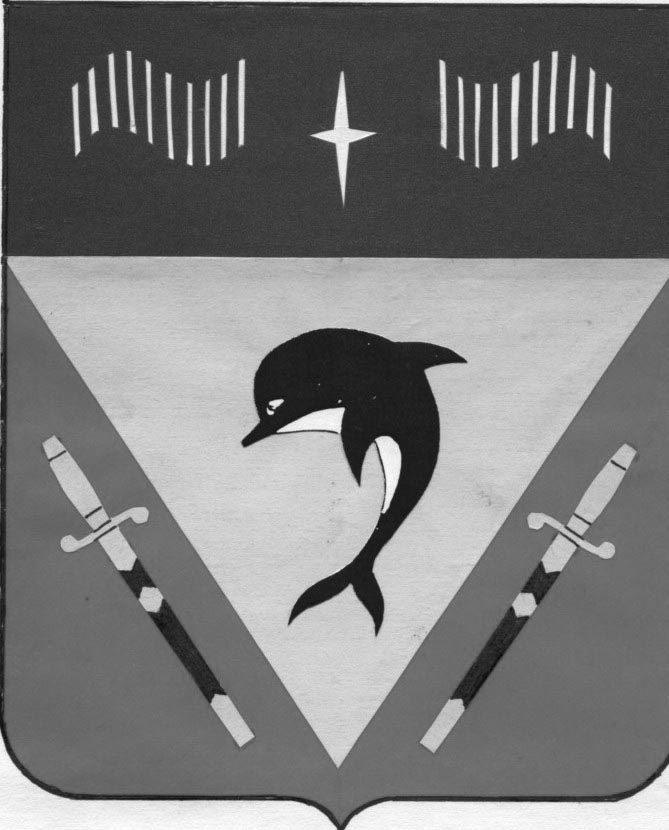 